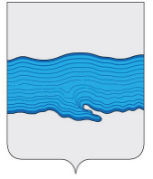                                                       Совет Плесского городского поселения Приволжского муниципального районаИвановской области  РЕШЕНИЕ  г.Плес от «29» марта 2022 г.                                                                                                                            № 17О внесение изменений в Решение Совета Плесского городского поселения Приволжского муниципального района  Ивановской области от 29.12.2022 г. 39 «О принятии бюджета Плесского городского поселения на 2022 год и на плановый период 2023 и 2024 годов»В соответствии с Бюджетного кодекса Российской Федерации, Федеральным законом от 06.10.2003г. № 131-ФЗ «Об общих принципах организации местного самоуправления Российской Федерации», Уставом Плесского городского поселения, решением Совета Плесского городского поселения от 10.12.2021 № 30 «Об утверждении положения «О бюджетном процессе в Плесском городском поселении»   РЕШИЛ:           Внести следующие изменения в Решение Совета Плесского городского поселения Приволжского муниципального района  Ивановской области от 29.12.2022 г. № 39 «О принятии бюджета Плесского городского поселения на 2022 год и на плановый период 2023 и 2024 годов»Статью 1 читать в следующей редакции:1. Утвердить основные характеристики бюджета Плесского городского поселения (далее – бюджета поселения):1.1. на 2022 год:1) Общий объем доходов бюджета в сумме 90 074 667,39 руб.2) Общий объем расходов бюджета в сумме 90 074 667,39  руб. 3) Дефицит бюджета в сумме 0,00 руб.	1.2. на 2023 год:1) Общий объем доходов бюджета в сумме 70 420 779,95 руб., 2) Общий объем расходов бюджета в сумме 70 420 779,95 руб.3) Профицит бюджета в сумме 0,00 руб.1.3. на 2024 год:1) Общий объем доходов бюджета в сумме 50 165 939,27 руб. 2) Общий объем расходов бюджета в сумме 50 165 939,27 руб. 3) Профицит бюджета в сумме 0,00 руб.2.Утвердить нормативы отчислений доходов в бюджет Плесского городского поселения на 2022 год и на плановый период 2023 и 2024 годов согласно приложению № 1 к настоящему решению.3.Утвердить доходы бюджета Плесского городского поселения по кодам классификации доходов бюджетов на 2022 год и на плановый период 2023 и 2024 годов согласно приложению № 2 к настоящему решению.4.Утвердить в пределах общего объема доходов бюджета Плесского городского поселения, утвержденного статьей 2 настоящего решения, объем межбюджетных трансфертов, получаемых:1) из областного бюджета:            - на 2022 год – 238 850,00 руб.;            - на 2023 год – 246 500,00 руб.;            - на 2024 год – 254 900,00 руб.            5.Утвердить источники внутреннего финансирования дефицита бюджета Плесского городского поселения на 2022 год и на плановый период 2023 и 2024 годов согласно приложению № 3 настоящему решению.6.Утвердить распределение бюджетных ассигнований бюджета Плесского городского поселения по целевым статьям (муниципальным программам и непрограммным направлениям деятельности), группам видов расходов классификации расходов бюджетов на 2022 год и на плановый период 2023 и 2024 годов согласно приложению № 4 к настоящему решению.7.Утвердить ведомственную структуру расходов бюджета Плесского городского поселения на 2022 год и на плановый период 2023 и 2024 годов согласно приложению № 5 к настоящему решению.8.Утвердить распределение бюджетных ассигнований бюджета Плесского городского поселения по разделам и подразделам классификации расходов бюджетов на 2022 год и на плановый период 2023 и 2024 годов согласно приложению № 6 к настоящему решению.9.Утвердить в пределах общего объема расходов бюджета Плесского городского поселения, утвержденного статьей 2 настоящего решения общий объем бюджетных ассигнований на исполнение публичных нормативных обязательств в сумме 0,00 руб. ежегодно.10.Установить размер резервного фонда администрации Плесского городского поселения (исполнитель полномочий исполнительно-распорядительного органа местного самоуправления Плесского городского поселения) в сумме 50 000,00 руб. ежегодно.11.Утвердить объем бюджетных ассигнований муниципального дорожного 
фонда Плесского городского поселения:на 2022 год в сумме 1 138 534,63 руб.;на 2023 год в сумме 0,00 руб.;на 2024 год в сумме 0,00 руб.12.Установить, что в 2022 году и плановом периоде 2023 и 2024 годов муниципальные гарантии Плесского городского поселения не предоставляются.Общий объем бюджетных ассигнований на исполнение муниципальных гарантий Плесского городского поселения по возможным гарантийным случаям:1) на 2022 год - 0,00 рублей;2) на 2023 год - 0,00 рублей;3) на 2024 год - 0,00 рублей.13.Установить, что остатки субсидий, предоставленных в 2021 году муниципальным бюджетным и автономным учреждениям Плесского городского поселения на выполнение муниципального задания, в объеме, соответствующем недостигнутым показателям муниципального задания, подлежат в срок до 1 марта 2022 года возврату в бюджет Плесского городского поселения в соответствии с порядком, установленным Администрацией Плесского городского поселения.14.Установить, что остатки средств бюджета Плесского городского поселения на начало текущего финансового года в объеме, не превышающем сумму остатка неиспользованных бюджетных ассигнований на оплату заключенных от имени Плесского городского поселения муниципальных контрактов на поставку товаров, выполнение работ, оказание услуг, подлежавших в соответствии с условиями этих муниципальных контрактов оплате в отчетном финансовом году, направляются на увеличение в текущем финансовом году бюджетных ассигнований на указанные цели по оплате заключенных муниципальных контрактов.15.Установить размер увеличения (индексации) должностных окладов муниципальных служащих Плесского городского поселения с 1 октября 2022 года не менее 1,052.16. Настоящее Решение вступает в силу с 01 января 2022 года.Председатель Совета Плесского городского поселения                                                              Т.О. КаримовВрио главы Плесского городского поселения                                                                              С.В. КорниловаПриложение № 1 к решению Совета Плесского городского поселения от   29.03.2022 г. №17          О внесение изменений в Решение Совета Плесского городского поселения Приволжского муниципального района  Ивановской области от 29.12.2022 г. 39        «О принятии бюджета Плесского городского поселения на 2022 год и на плановый период 2023 и 2024 годов»Норматив отчислений доходов в бюджет Плёсского городского поселения на 2022 год и плановый период 2023 и 2024 годов, подлежащих учёту и распределению между бюджетами бюджетной системы РФ и территориальными органами Федерального казначействаПриложение № 2 к решению Совета Плесского городского поселения от  29.03.2022 г. №17          О внесение изменений в Решение Совета Плесского городского поселения Приволжского муниципального района  Ивановской области от 29.12.2022 г. 39        «О принятии бюджета Плесского городского поселения на 2022 год и на плановый период 2023 и 2024 годов»Доходы бюджета Плесского городского поселения по кодам классификации доходов бюджетов на 2022 год и плановый период 2023 - 2024 годыПриложение № 3 к решению Совета Плесского городского поселения от  29.03.2022 г. №17          О внесение изменений в Решение Совета Плесского городского поселения Приволжского муниципального района  Ивановской области от 29.12.2022 г. 39        «О принятии бюджета Плесского городского поселения на 2022 год и на плановый период 2023 и 2024 годов»ИСТОЧНИКИ ВНУТРЕННЕГО ФИНАНСИРОВАНИЯдефицита бюджета Плесского городского поселения на 2022 год, плановый период 2023-2024 гг.                         Приложение № 4 к решению Совета Плесского городского поселения от 29.03.2022 г. №17          О внесение изменений в Решение Совета Плесского городского поселения Приволжского муниципального района  Ивановской области от 29.12.2022 г. 39        «О принятии бюджета Плесского городского поселения на 2022 год и на плановый период 2023 и 2024 годов»Приложение № 5 к решению Совета Плесского городского поселения от  29.03.2022 г. №17          О внесение изменений в Решение Совета Плесского городского поселения Приволжского муниципального района  Ивановской области от 29.12.2022 г. 39        «О принятии бюджета Плесского городского поселения на 2022 год и на плановый период 2023 и 2024 годов»Приложение № 6 к решению Совета Плесского городского поселения от 29.03.2022 г. №17          О внесение изменений в Решение Совета Плесского городского поселения Приволжского муниципального района  Ивановской области от 29.12.2022 г. 39        «О принятии бюджета Плесского городского поселения на 2022 год и на плановый период 2023 и 2024 годов»Распределения бюджетных ассигнований бюджета Приволжского городского поселенияпо разделам и подразделам классификации расходов бюджетовна 2022 год и плановый период 2023 и 2024 годовКБК (вид дохода)Наименование налога (сбора) платежав процентахв процентахКБК (вид дохода)Наименование налога (сбора) платежаБюджет Плёсского городского поселения Бюджет Приволжского муниципального района  1 05 03010 01 0000 110Единый сельскохозяйственный налог30 1 06 01030 13 0000 110 Налог на имущество физических лиц, взимаемый по ставкам , применяемым к  объектам налогообложения , расположенным в границах городских поселений100 1 06 06043 13 0000 110Земельный налог с физических лиц, обладающих земельным участком, расположенным в границах городских поселений100 1 06 06033 13 0000 110Земельный налог с организаций, обладающих земельным участком, расположенным в границах городских поселений100 1 11 05013 13 0000 120 Доходы, получаемые в виде арендной платы за земельные участки, государственная собственность на которые не разграничена и которые расположены в границах городских  поселений, а также средства от продажи права на заключения договоров аренды указанных земельных участках5050 114 06013 13 0000 430Доходы от продажи земельных участков, государственная собственность на которые не разграничена и которые расположены в границах городских  поселения5050 1 08 04020 01 0000 110Государственная пошлина за совершение нотариальных действий должностными лицами органов местного самоуправления, уполномоченными в соответствии с законодательными актами Российской Федерации на совершение нотариальных действий100 1 11 05035 13 0000 120Доходы от сдачи в аренду имущества, находящегося в оперативном управлении органов управления городских поселений и созданных ими учреждений ( за исключением имущества муниципальных  бюджетных и автономных учреждений)100 1 11 09045 13 0000 120Прочие поступления от использования имущества, находящегося в собственности городских  поселений (за исключением имущества муниципальных бюджетных и  автономных учреждений, а также имущества муниципальных унитарных предприятий, в том числе казенных)100 1 13 01995 13 0000 130Прочие доходы от оказания платных услуг (работ) получателями средств бюджетов  городских поселений 100 1 13 02995 13 0000 130Прочие доходы от компенсации затрат бюджетов  городских поселений 1001 14 02053 13 0000 410Доходы от реализации иного  имущества, находящегося в собственности городских  поселений ( за исключением  имущества муниципальных бюджетных и автономных учреждений, а также имущества муниципальных унитарных предприятий, в том числе казенных) в части реализации основных средств по указанному имуществу100 1 15 02050 13 0000 140Платежи, взимаемые органами местного самоуправления   (организациями)   городских  поселений за выполнение определенных функций100 1 16 23051 13 0000 140Доходы  от  возмещения   ущерба   при   возникновении   страховых    случаев по обязательному  страхованию гражданской ответственности, когда    выгодоприобретателями       выступают   получатели средств      бюджетов  городских  поселений1001 16 23052 13 0000 140Доходы  от  возмещения   ущерба   при   возникновении   страховых случаев, когда    выгодоприобретателями       выступают  получатели      средств      бюджетов   городских   поселений1001 16 90050 13 0000 140Прочие поступления от денежных взысканий (штрафов) и иных сумм в возмещение ущерба, зачисляемые в бюджеты городских поселений1001 17 05050 13 0000 180Прочие неналоговые доходы бюджетов  городских поселений1001 17 01050 13 0000 180Невыясненные поступления, зачисляемые в бюджеты городских поселений100 2 18 05010 13 0000 150Доходы бюджетов городских  поселений от  возврата  остатков   субсидий,   субвенций   и   иных    межбюджетных    трансфертов,   имеющих    целевое    назначение,    прошлых лет из бюджетов муниципальных районов100 2 18 05030 13 0000 180Доходы  бюджетов городских поселений  от  возврата  иными                                    организациями остатков субсидий прошлых лет1001 11 02033 13 0000 150Доходы от размещения временно свободных средств бюджетов городских поселений1001 13 02065 13 0000 130Доходы, поступающие в порядке возмещения расходов, понесенных в связи с эксплуатацией имущества городских поселений1001 13 02995 13 0000 130Прочие доходы от компенсации затрат бюджетов городских поселений1001 15 02050 13 0000 130Платежи, взимаемые органами местного самоуправления (организациями) городских поселений за выполнение определенных функций1001 17 02020 13 0000 180Возмещение потерь сельскохозяйственного производства, связанных с изъятием сельскохозяйственных угодий, расположенных на территориях городских поселений (по обязательствам, возникшим до 1 января 2008 года)1001 17 14030 13 0000 180Средства самообложения граждан, зачисляемые в бюджеты городских поселений100Код классификации доходов бюджетов Российской ФедерацииНаименование показателя2022 год2023 год2023 годДоходы бюджета - ИТОГО90 074 667,3970 420 779,9550 165 939,27в том числе:  000 1000000000 0000 000  
НАЛОГОВЫЕ И НЕНАЛОГОВЫЕ ДОХОДЫ52649199,3649466496,1849898489,27 000 1010000000 0000 000  
НАЛОГИ НА ПРИБЫЛЬ, ДОХОДЫ27964800,0028201500,0028201500,00 182 1010200001 0000 110  
Налог на доходы физических лиц27964800,0028201500,0028201500,00182 1010201001 0000 110      Налог на доходы физических лиц с доходов, источником которых является налоговый агент, за исключением доходов, в отношении которых исчисление и уплата налога осуществляются в соответствии со статьями 227, 2271 и 228 Налогового кодекса Российской Федерации27 500 000,0027 720 000,0027 720 000,00182 1010202001 0000 110      Налог на доходы физических лиц с доходов, полученных от осуществления деятельности физическими лицами, зарегистрированными в качестве индивидуальных предпринимателей, нотариусов, занимающихся частной практикой, адвокатов, учредивших адвокатские кабинеты и других лиц, занимающихся частной практикой в соответствии со статьей 227 Налогового кодекса Российской Федерации207 000,00212 500,00212 500,00182 1010203001 0000 110      Налог на доходы физических лиц с доходов, полученных физическими лицами в соответствии со статьей 228 Налогового Кодекса Российской Федерации257 800,00269 000,00269 000,00 100 1030000000 0000 000  
НАЛОГИ НА ТОВАРЫ (РАБОТЫ, УСЛУГИ), РЕАЛИЗУЕМЫЕ НА ТЕРРИТОРИИ РОССИЙСКОЙ ФЕДЕРАЦИИ1136700,001159560,001181750,00100 1030200001 0000 000Акцизы по подакцизным товарам (продукции),производимым на территории Российской Федерации1136700,001159560,001181750,00100 1030223001 0000 110      Доходы от уплаты акцизов на дизельное топливо, зачисляемые в консолидированные бюджеты субъектов Российской Федерации532 380,00536 970,00538 920,00100 1030224001 0000 110      Доходы от уплаты акцизов на моторные масла для дизельных и (или) карбюраторных (инжекторных) двигателей, зачисляемые в консолидированные бюджеты субъектов Российской Федерации2 950,003 010,003 110,00100 1030225001 0000 110      Доходы от уплаты акцизов на автомобильный бензин, производимый на территории Российской Федерации, зачисляемые в консолидированные бюджеты субъектов Российской Федерации708 920,00726 770,00751 140,00100 1030226001 0000 110      Доходы от уплаты акцизов на прямогонный бензин, производимый на территории Российской Федерации, зачисляемые в консолидированные бюджеты субъектов Российской Федерации-107 550,00-107 190,00-111 420,00 182 1060000000 0000 000  
НАЛОГИ НА ИМУЩЕСТВО12406400,0010706400,0010706400,00182 1060103013 0000 110      Налог на имущество физических лиц, взимаемый по ставкам, применяемым к объектам налогообложения, расположенным в границах городских поселений1 206 400,001 206 400,001 206 400,00 182 1060600000 0000 110  
Земельный налог11200000,009500000,009500000,00182 1060603313 0000 110      Земельный налог с организаций, обладающих земельным участком, расположенным в границах городских поселений9 000 000,007 300 000,007 300 000,00182 1060604313 0000 110      Земельный налог с физических лиц, обладающих земельным участком, расположенным в границах городских поселений2 200 000,002 200 000,002 200 000,00 220 1080000000 0000 000  
ГОСУДАРСТВЕННАЯ ПОШЛИНА100,00100,00100,00220 1080402001 1000 110      Государственная пошлина за совершение нотариальных действий должностными лицами органов местного самоуправления. уполномоченными в соответствии с законодательными актами Российской Федерации на совершение нотариальных дейсвий100,00100,00100,00 220 1110000000 0000 000  
ДОХОДЫ ОТ ИСПОЛЬЗОВАНИЯ ИМУЩЕСТВА, НАХОДЯЩЕГОСЯ В ГОСУДАРСТВЕННОЙ И МУНИЦИПАЛЬНОЙ СОБСТВЕННОСТИ1952000,001952000,001952000,00 220 1110500000 0000 120  
Доходы, получаемые в виде арендной либо иной платы за передачу в возмездное пользование государственного и муниципального имущества (за исключением имущества бюджетных и автономных учреждений, а также имущества государственных и муниципальных унитарных предприятий, в том числе казенных)1952000,001952000,001952000,00220 1110501313 0000 120      Доходы, полученные в виде арендной платы за земельные участки, государственная собственность на которые не разграничена и которые расположены в границах городских  поселений , а также средства  от продажи права на заключение договоров аренды указанных земельных участков1 245 000,001 245 000,001 245 000,00220 1110503513 0000 120      Доходы от сдачи в аренду имущества, находящегося в оперативном управлении органов управления городских поселений и созданных ими учреждений (за исключением имущества муниципальных бюджетных и автономных учреждений)707 000,00707 000,00707 000,00 220 1130000000 0000 000  
ДОХОДЫ ОТ ОКАЗАНИЯ ПЛАТНЫХ УСЛУГ И КОМПЕНСАЦИИ ЗАТРАТ ГОСУДАРСТВА450000,00450000,00450000,00220 1130199513 0000 130      Прочие доходы от оказания платных услуг (работ) получателями средств бюджетов городских поселений450 000,00450 000,00450 000,00 220 1140000000 0000 000  
ДОХОДЫ ОТ ПРОДАЖИ МАТЕРИАЛЬНЫХ И НЕМАТЕРИАЛЬНЫХ АКТИВОВ6239199,364496936,184906739,27220 1140205313 0000 410      Доходы от реализации иного имущества, находящегося в собственности городских поселений (за исключением имущества муниципальных бюджетных и автономных учреждений, а также имущества муниципальных унитарных предприятий, в том числе казенных), в части реализации основных средств по указанному имуществу6 476 670,034 417 589,184 817 367,27220 1140601313 0000 430      Доходы от продажи земельных участков, государственная собственность на которые не разграничена и которые расположены в границах  городских поселений80 000,0080 000,0080 000,00 220 1170000000 0000 000  
ПРОЧИЕ НЕНАЛОГОВЫЕ ДОХОДЫ2500000,002500000,002500000,00220 1170505013 0000 180      Прочие неналоговые доходы бюджетов городских поселений2 500 000,002 500 000,002 500 000,00220 2000000000 0000 000  
БЕЗВОЗМЕЗДНЫЕ ПОСТУПЛЕНИЯ37094562,3120941553,77254900,00 220 2020000000 0000 000  
БЕЗВОЗМЕЗДНЫЕ ПОСТУПЛЕНИЯ ОТ ДРУГИХ БЮДЖЕТОВ БЮДЖЕТНОЙ СИСТЕМЫ РОССИЙСКОЙ ФЕДЕРАЦИИ37094562,3120941553,77254900,00 220 2021000000 0000 150  
Дотации бюджетам бюджетной системы Российской Федерации1313241,820,000,00 220 2021500213 0000 150      Дотация бюджетам городских поселений на поддержку мер по обеспечению сбалансированности бюджетов1 313 241,820,000,00220 2022000000 0000 150  
Субсидии бюджетам бюджетной системы Российской Федерации (межбюджетные субсидии)35 301 362,5720 707 130,7711 922,00 220 2022021613 0000 150      Субсидии бюджету муниципального образования на строительство (реконструкцию), капитальный ремонт, ремонт и содержание автомобильных дорог общего пользования местного значения, в том числе на формирование муниципальных дорожных фондов1 138 534,630,000,00220 2022551913 0000 150Субсидия бюджетам муниципального образования на развитие отрасли культуры67 085,5012 077,0011 922,00220 2022506513 0000 150      Субсидии бюджетам муниципальных образований на капитальны ремонт гидротехнических сооружений. находящихся в муниципальной собственности. капитальный ремонт и ликвидацию бесхозных гидротехнических сооружений"21 121 720,4420 695 053,770,00220 2022999913 0000 150      Прочие субсидии бюджетам поселений12 974 022,000,000,00 220 2023000000 0000 150  
Субвенции бюджетам бюджетной системы Российской Федерации238850,00246500,00254900,00 220 2023511813 0000 150  
Субвенции бюджетам городских поселений на осуществление первичного воинского учета на территориях, где отсутствуют военные комиссариаты238850,00246500,00254900,00220 2024000000 0000 150      Прочие межбюджетные трансферты, передаваемые бюджетам городских поселений254 542,970,000,00220 2024999913 0000 150Прочие межбюджетные трансферты, передаваемые бюджетам городских поселений254 542,970,000,00Код бюджетной классификацииНаименование2021 год  Сумма, руб.2022 год  Сумма, руб.2023 год  Сумма, руб.220 01 05 00 00 00 0000 000Изменение остатков средств на счетах по учету средств бюджета0,000,000,00220 01 05 02 00 00 0000 500Увеличение прочих остатков средств бюджета90 074 667,3970 420 779,9550 165 939,27220 01 05 02 01 13 0000 510Увеличение прочих остатков денежных средств бюджетов городских поселений90 074 667,3970 420 779,9550 165 939,27220 01 05 02 00 00 0000 600Уменьшение остатков средств бюджета90 074 667,3970 420 779,9550 165 939,27220 01 05 02 01 13 0000 610Уменьшение остатков денежных средств бюджетов городских поселений90 074 667,3970 420 779,9550 165 939,27Распределение бюджетных ассигнований по целевым статьям 
(муниципальным программам и непрограммным направлениям деятельности), группам видов расходов классификации расходов бюджетов на 2022 год и на плановый период 2023 и 2024     Плесского городского поселения Распределение бюджетных ассигнований по целевым статьям 
(муниципальным программам и непрограммным направлениям деятельности), группам видов расходов классификации расходов бюджетов на 2022 год и на плановый период 2023 и 2024     Плесского городского поселения Распределение бюджетных ассигнований по целевым статьям 
(муниципальным программам и непрограммным направлениям деятельности), группам видов расходов классификации расходов бюджетов на 2022 год и на плановый период 2023 и 2024     Плесского городского поселения Распределение бюджетных ассигнований по целевым статьям 
(муниципальным программам и непрограммным направлениям деятельности), группам видов расходов классификации расходов бюджетов на 2022 год и на плановый период 2023 и 2024     Плесского городского поселения Распределение бюджетных ассигнований по целевым статьям 
(муниципальным программам и непрограммным направлениям деятельности), группам видов расходов классификации расходов бюджетов на 2022 год и на плановый период 2023 и 2024     Плесского городского поселения Распределение бюджетных ассигнований по целевым статьям 
(муниципальным программам и непрограммным направлениям деятельности), группам видов расходов классификации расходов бюджетов на 2022 год и на плановый период 2023 и 2024     Плесского городского поселения НаименованиеНаименованиеКод целевой статьиКод вида расходов2022 г., руб.2023 г., руб.2024 г., руб.2024 г., руб.НаименованиеНаименованиеКод целевой статьиКод вида расходов2022 г., руб.2023 г., руб.2024 г., руб.2024 г., руб.Муниципальная программа Плесского городского поселения "Совершенствование местного самоуправления Плесского городского поселения"Муниципальная программа Плесского городского поселения "Совершенствование местного самоуправления Плесского городского поселения"14 916 759,4614 144 689,2714 144 689,2714 144 689,27Подпрограмма "Развитие муниципальной службы Плесского городского поселения"Подпрограмма "Развитие муниципальной службы Плесского городского поселения"30 000,0030 000,0030 000,0030 000,00Основное мероприятие " Профессиональная подготовка, переподготовка и повышение квалификации"Основное мероприятие " Профессиональная подготовка, переподготовка и повышение квалификации"30 000,0030 000,0030 000,0030 000,00Мероприятия по профессиональной подготовке, переподготовке и повышению квалификации (Закупка товаров, работ и услуг для государственных (муниципальных) нужд)Мероприятия по профессиональной подготовке, переподготовке и повышению квалификации (Закупка товаров, работ и услуг для государственных (муниципальных) нужд)011012020024430 000,0030 000,0030 000,0030 000,00Подпрограмма "Открытая информационная политика органов местного самоуправления Плёсского городского поселения"Подпрограмма "Открытая информационная политика органов местного самоуправления Плёсского городского поселения"510 918,00504 518,00504 518,00504 518,00Основное мероприятие " Информатизация и освещение деятельности органов местного самоуправления"Основное мероприятие " Информатизация и освещение деятельности органов местного самоуправления"510 918,00504 518,00504 518,00504 518,00Информатизация и освещение деятельности законодательного (представительного) органа городского поселения . (Закупка товаров, работ и услуг для государственных (муниципальных) нужд)Информатизация и освещение деятельности законодательного (представительного) органа городского поселения . (Закупка товаров, работ и услуг для государственных (муниципальных) нужд)12010001024469 618,0063 218,0063 218,0063 218,00Информатизация и освещение деятельности  исполнительного органа городского поселения. (Закупка товаров, работ и услуг для государственных (муниципальных) нужд)Информатизация и освещение деятельности  исполнительного органа городского поселения. (Закупка товаров, работ и услуг для государственных (муниципальных) нужд)120100030244236 300,00236 300,00236 300,00236 300,00Повышение эффективности системы муниципального управления и инвестиционного потенциала городского поселения.(Закупка  товаров,  работ  и  услуг  для государственных  (муниципальных) нужд)Повышение эффективности системы муниципального управления и инвестиционного потенциала городского поселения.(Закупка  товаров,  работ  и  услуг  для государственных  (муниципальных) нужд)12012002024460 000,0060 000,0060 000,0060 000,00        Освещение деятельности органов местного самоуправления   городского поселения, взаимодействие с населением        Освещение деятельности органов местного самоуправления   городского поселения, взаимодействие с населением12012003024485 000,0085 000,0085 000,0085 000,00Повышение эффективности системы муниципального управления и инвестиционного потенциала городского поселения. (Иные бюджетные ассигнования).Повышение эффективности системы муниципального управления и инвестиционного потенциала городского поселения. (Иные бюджетные ассигнования).12012002085360 000,0060 000,0060 000,0060 000,00Подпрограмма "Обеспечение деятельности органов местного самоуправления Плесского городского поселения"Подпрограмма "Обеспечение деятельности органов местного самоуправления Плесского городского поселения"14 375 841,4613 610 171,2713 610 171,2713 610 171,27Основное мероприятие " Обеспечение деятельности  законодательного (представительного) органа городского поселения"Основное мероприятие " Обеспечение деятельности  законодательного (представительного) органа городского поселения"721 997,27747 257,27747 257,27747 257,27Обеспечение функций  законодательного (представительного) органа городского поселения . (Расходы на выплаты персоналу в целях обеспечения выполнения функций государственными (муниципальными) органами, казенными учреждениями, органами управления государственными внебюджетными фондам )Обеспечение функций  законодательного (представительного) органа городского поселения . (Расходы на выплаты персоналу в целях обеспечения выполнения функций государственными (муниципальными) органами, казенными учреждениями, органами управления государственными внебюджетными фондам )130100010121451 290,00470 690,00470 690,00470 690,00Фонд оплаты труда государственных (муниципальных) органов и взносы по обязательному социальному страхованию Обеспечение функций  законодательного (представительного) органа городского поселения Функционирование законодательных (представительных) оорганов государственной власти и представительных органов муниципальных образований Совет Плесского городского поселенияФонд оплаты труда государственных (муниципальных) органов и взносы по обязательному социальному страхованию Обеспечение функций  законодательного (представительного) органа городского поселения Функционирование законодательных (представительных) оорганов государственной власти и представительных органов муниципальных образований Совет Плесского городского поселения130100010129136 290,00142 150,00142 150,00142 150,00Обеспечение функций  законодательного (представительного) органа городского поселения . (Закупка товаров, работ и услуг для государственных (муниципальных) нужд)Обеспечение функций  законодательного (представительного) органа городского поселения . (Закупка товаров, работ и услуг для государственных (муниципальных) нужд)13010001024498 145,0098 145,0098 145,0098 145,00Обеспечение функций  законодательного (представительного) органа городского поселения .  (Иные бюджетные ассигнования)Обеспечение функций  законодательного (представительного) органа городского поселения .  (Иные бюджетные ассигнования)1301000108531 000,001 000,001 000,001 000,00Межбюджетные трансферты бюджетам муниципальных районов из бюджетов поселений на исполнение части полномочий по решению вопросов местного значения по внешнему контролю за исполнением бюджета . (Межбюджетные трансферы)Межбюджетные трансферты бюджетам муниципальных районов из бюджетов поселений на исполнение части полномочий по решению вопросов местного значения по внешнему контролю за исполнением бюджета . (Межбюджетные трансферы)13010001054035 272,2735 272,2735 272,2735 272,27Основное мероприятие "Обеспечение деятельности Главы Плесского городского поселения"Основное мероприятие "Обеспечение деятельности Главы Плесского городского поселения"992 124,001 031 184,001 031 184,001 031 184,00Глава администрации городского поселения. (Расходы на выплаты персоналу в целях обеспечения выполнения функций государственными (муниципальными) органами, казенными учреждениями, органами управления государственными внебюджетными фондами)Глава администрации городского поселения. (Расходы на выплаты персоналу в целях обеспечения выполнения функций государственными (муниципальными) органами, казенными учреждениями, органами управления государственными внебюджетными фондами)130200020111762 000,00792 000,00792 000,00792 000,00Глава администрации городского поселения . (Расходы на выплаты персоналу в целях обеспечения выполнения функций государственными (муниципальными) органами, казенными учреждениями, органами управления государственными внебюджетными фондами)Глава администрации городского поселения . (Расходы на выплаты персоналу в целях обеспечения выполнения функций государственными (муниципальными) органами, казенными учреждениями, органами управления государственными внебюджетными фондами)130200020119230 124,00239 184,00239 184,00239 184,00Основное мероприятие "Обеспечение функций исполнительного органа городского поселения"Основное мероприятие "Обеспечение функций исполнительного органа городского поселения"12 661 720 ,1911 831 730,0011 831 730,0011 831 730,00Обеспечение функций исполнительного органа городского поселения . (Расходы на выплаты персоналу в целях обеспечения выполнения функций государственными (муниципальными) органами, казенными учреждениями, органами управления государственными внебюджетными фондами)Обеспечение функций исполнительного органа городского поселения . (Расходы на выплаты персоналу в целях обеспечения выполнения функций государственными (муниципальными) органами, казенными учреждениями, органами управления государственными внебюджетными фондами)01303000301117 957 000,008 315 000,008 315 000,008 315 000,00Обеспечение функций исполнительного органа городского поселения . (Расходы на выплаты персоналу в целях обеспечения выполнения функций государственными (муниципальными) органами, казенными учреждениями, органами управления государственными внебюджетными фондами)Обеспечение функций исполнительного органа городского поселения . (Расходы на выплаты персоналу в целях обеспечения выполнения функций государственными (муниципальными) органами, казенными учреждениями, органами управления государственными внебюджетными фондами)01303000301192 403 020,002 511 130,002 511 130,002 511 130,00Обеспечение функций исполнительного органа городского поселения .  (Закупка товаров, работ и услуг для государственных (муниципальных) нужд)Обеспечение функций исполнительного органа городского поселения .  (Закупка товаров, работ и услуг для государственных (муниципальных) нужд)01303000302441 000 000,001 000 000,001 000 000,001 000 000,00Обеспечение функций исполнительного органа городского поселения .  (Закупка товаров, работ и услуг для государственных (муниципальных) нужд)Обеспечение функций исполнительного органа городского поселения .  (Закупка товаров, работ и услуг для государственных (муниципальных) нужд)0130300030247918 879,570,000,000,00Расходы на уплату налога на имущество организаций и земельного налога.Расходы на уплату налога на имущество организаций и земельного налога.0 13030003085120 000,000,000,000,00Обеспечение функций  исполнительного органа городского поселения . (Иные бюджетные ассигнования)Обеспечение функций  исполнительного органа городского поселения . (Иные бюджетные ассигнования)01303000308521 000,000,000,000,00Обеспечение функций  исполнительного органа городского поселения . (Иные бюджетные ассигнования)Обеспечение функций  исполнительного органа городского поселения . (Иные бюджетные ассигнования)01303000308535 600,005 600,005 600,005 600,00Межбюджетные трансферты бюджетам муниципальных районов из бюджетов поселений на исполнение части полномочий по решению вопросов местного значения по контролю за исполнением бюджетаМежбюджетные трансферты бюджетам муниципальных районов из бюджетов поселений на исполнение части полномочий по решению вопросов местного значения по контролю за исполнением бюджета0130300040540162 329,810,000,000,00Межбюджетные трансферты бюджетам муниципальных районов из бюджетов поселений на исполнение части полномочий по решению вопросов местного значения  по организации в границах поселения тепло-,газо-, водоснабжения, водоотведения, снабжения населения топливом . (Межбюджетные трансферы)Межбюджетные трансферты бюджетам муниципальных районов из бюджетов поселений на исполнение части полномочий по решению вопросов местного значения  по организации в границах поселения тепло-,газо-, водоснабжения, водоотведения, снабжения населения топливом . (Межбюджетные трансферы)0130300050540118 365,830,000,000,00Межбюджетные трансферты бюджетам муниципальных районов из бюджетов поселений на исполнение части полномочий по решению вопросов местного значения  по организации в границах поселения тепло-,газо-, водоснабжения, водоотведения, снабжения населения топливом . (Межбюджетные трансферы) Полномочия.Межбюджетные трансферты бюджетам муниципальных районов из бюджетов поселений на исполнение части полномочий по решению вопросов местного значения  по организации в границах поселения тепло-,газо-, водоснабжения, водоотведения, снабжения населения топливом . (Межбюджетные трансферы) Полномочия.013030007054075 524,980,000,000,00Муниципальная программа Плесского городского поселения "Социальная политика в Плесском городском поселении"Муниципальная программа Плесского городского поселения "Социальная политика в Плесском городском поселении"258 000,00258 000,00258 000,00258 000,00Подпрограмма " Организация общественных мероприятий"Подпрограмма " Организация общественных мероприятий"8 000,008 000,008 000,008 000,00Основное мероприятие " Организация  и  проведение мероприятий, связанных  с государственными  праздниками,  юбилейными  и  памятными  датами"Основное мероприятие " Организация  и  проведение мероприятий, связанных  с государственными  праздниками,  юбилейными  и  памятными  датами"8 000,008 000,008 000,008 000,00Организация  и  проведение мероприятий, связанных  с государственными  праздниками,  юбилейными  и  памятными  датами. (Закупка  товаров,  работ  и  услуг  для государственных  (муниципальных) нужд)Организация  и  проведение мероприятий, связанных  с государственными  праздниками,  юбилейными  и  памятными  датами. (Закупка  товаров,  работ  и  услуг  для государственных  (муниципальных) нужд)02101200402448 000,008 000,008 000,008 000,00Подпрограмма "Социальная поддержка отдельных категорий граждан"Подпрограмма "Социальная поддержка отдельных категорий граждан"250 000,00250 000,00250 000,00250 000,00Основное мероприятие "Выплата пенсий за выслугу лет"Основное мероприятие "Выплата пенсий за выслугу лет"250 000,00250 000,00250 000,00250 000,00Выплата пенсий за выслугу лет . (Социальное обеспечение и иные выплаты населению)Выплата пенсий за выслугу лет . (Социальное обеспечение и иные выплаты населению)250170010312250 000,00250 000,00250 000,00250 000,00Муниципальная программа "Управление и распоряжение муниципальным имуществом в Плесском городском поселении на 2017-2019 годы"Муниципальная программа "Управление и распоряжение муниципальным имуществом в Плесском городском поселении на 2017-2019 годы"1 198 020,00176 000,00176 000,00176 000,00Подпрограмма " Повышение эффективности управления муниципальным имуществом"Подпрограмма " Повышение эффективности управления муниципальным имуществом"03000000001 198 020,00176 000,00176 000,00176 000,00Основное мероприятие "Оценка недвижимости, признание прав  и регулирование отношений по государственной  и муниципальной собственности"Основное мероприятие "Оценка недвижимости, признание прав  и регулирование отношений по государственной  и муниципальной собственности"03100000001 198 020,00176 000,00176 000,00176 000,00Оценка недвижимости, признание прав  и регулирование отношений по государственной  и муниципальной собственности  (Закупка товаров, работ и услуг для государственных (муниципальных) нужд)Оценка недвижимости, признание прав  и регулирование отношений по государственной  и муниципальной собственности  (Закупка товаров, работ и услуг для государственных (муниципальных) нужд)310120010244150 000,00150 000,00150 000,00150 000,00Уплата иных платежейУплата иных платежей031012001085328 020,006 000,006 000,006 000,00Расходы на содержание  казны (Закупка товаров, работ и услуг для государственных (муниципальных) нужд)Расходы на содержание  казны (Закупка товаров, работ и услуг для государственных (муниципальных) нужд)03101200102441 000 000,000,000,000,00Оценка недвижимости, признание прав  и регулирование отношений по государственной  и муниципальной собственности . (Иные бюджетные ассигнования).Оценка недвижимости, признание прав  и регулирование отношений по государственной  и муниципальной собственности . (Иные бюджетные ассигнования).031012001083120 000,0020 000,0020 000,0020 000,00Расходы на уплату прочих налогов, сборов и иных платежей Расходы на уплату прочих налогов, сборов и иных платежей 3101200208520,000,000,000,00Муниципальная программа " Защита населения и территории от чрезвычайных ситуаций, обеспечение пожарной безопасности и безопасности людей на водных объектах на 2019-2021 годы"Муниципальная программа " Защита населения и территории от чрезвычайных ситуаций, обеспечение пожарной безопасности и безопасности людей на водных объектах на 2019-2021 годы"800740 000,00740 000,00740 000,00740 000,00Подпрограмма "Осуществление мероприятий по гражданской обороне, защите населения и территорий Плесского городского поселения Приволжского муниципального района от чрезвычайных ситуаций природного и техногенного характера"Подпрограмма "Осуществление мероприятий по гражданской обороне, защите населения и территорий Плесского городского поселения Приволжского муниципального района от чрезвычайных ситуаций природного и техногенного характера"040000000050 000,0050 000,0050 000,0050 000,00Основное мероприятие "Гражданская оборона, защита населения и территорий от чрезвычайных ситуаций природного и техногенного характераОсновное мероприятие "Гражданская оборона, защита населения и территорий от чрезвычайных ситуаций природного и техногенного характера041000000050 000,0050 000,0050 000,0050 000,00Подготовка и защита населения от опасностей, возникающих при ведении военных действий, а также при возникновении чрезвычайных ситуаций и стихийных бедствий природного и техногенного характера . (Закупка товаров, работ и услуг для государственных (муниципальных) нужд)Подготовка и защита населения от опасностей, возникающих при ведении военных действий, а также при возникновении чрезвычайных ситуаций и стихийных бедствий природного и техногенного характера . (Закупка товаров, работ и услуг для государственных (муниципальных) нужд)041012010024450 000,0050 000,0050 000,0050 000,00Подпрограмма "Осуществление мероприятий по участию в предупреждении и ликвидации  последствий чрезвычайных ситуаций и обеспечению пожарной безопасности, в том числе по обеспечению безопасности людей на водных объектах, охране их жизни и здоровья" Подпрограмма "Осуществление мероприятий по участию в предупреждении и ликвидации  последствий чрезвычайных ситуаций и обеспечению пожарной безопасности, в том числе по обеспечению безопасности людей на водных объектах, охране их жизни и здоровья" 0410120100110 000,00110 000,00110 000,00110 000,00Основное мероприятие "Предупреждении и ликвидации  последствий чрезвычайных ситуаций и обеспечению пожарной безопасности, в том числе обеспечение безопасности людей на водных объектах, охрана их жизни и здоровья"Основное мероприятие "Предупреждении и ликвидации  последствий чрезвычайных ситуаций и обеспечению пожарной безопасности, в том числе обеспечение безопасности людей на водных объектах, охрана их жизни и здоровья"0420000000110 000,00110 000,00110 000,00110 000,00Обеспечение безопасности населения вследствие  чрезвычайных ситуаций . (Закупка товаров, работ и услуг для государственных (муниципальных) нужд)Обеспечение безопасности населения вследствие  чрезвычайных ситуаций . (Закупка товаров, работ и услуг для государственных (муниципальных) нужд)042012011024450 000,0050 000,0050 000,0050 000,00Обеспечение пожарной безопасности и защиты населения Плесского городского поселения Приволжского муниципального района . (Закупка товаров, работ и услуг для государственных (муниципальных) нужд)Обеспечение пожарной безопасности и защиты населения Плесского городского поселения Приволжского муниципального района . (Закупка товаров, работ и услуг для государственных (муниципальных) нужд)042012012024460 000,0060 000,0060 000,0060 000,00 Подпрограмма "Осуществление мероприятий по участию в профилактике терроризма и экстремизма на территории Плесского городского поселения" Подпрограмма "Осуществление мероприятий по участию в профилактике терроризма и экстремизма на территории Плесского городского поселения"0430000000200580 000,00580 000,00580 000,00580 000,00Основное мероприятие "Профилактика терроризма и зкстремизма"Основное мероприятие "Профилактика терроризма и зкстремизма"0430100000580 000,00580 000,00580 000,00580 000,00Обеспечение проведения мероприятий по профилактике терроризма и экстремизма   . (Закупка товаров, работ и услуг для государственных (муниципальных) нужд)Обеспечение проведения мероприятий по профилактике терроризма и экстремизма   . (Закупка товаров, работ и услуг для государственных (муниципальных) нужд)430120130244580 000,00580 000,00580 000,00580 000,00Муниципальная программа "Комплексное развитие транспортной инфраструктуры Плёсского городского поселения на 2021-2023 годы"Муниципальная программа "Комплексное развитие транспортной инфраструктуры Плёсского городского поселения на 2021-2023 годы"050000000016 548 765,7014 010 000,0014 010 000,0014 010 000,00 Подпрограмма "Дорожное хозяйство" Подпрограмма "Дорожное хозяйство"050000000014 488 761,3713 400 000,0013 400 000,0013 400 000,00Основное мероприятие " Содержание автомобильных дорог общего пользования местного значения, пешеходных зон, тротуаров и искусственных сооружений на них"Основное мероприятие " Содержание автомобильных дорог общего пользования местного значения, пешеходных зон, тротуаров и искусственных сооружений на них"051000000014 488 761,3713 400 000,0013 400 000,0013 400 000,00Расходы на содержание автомобильных дорог общего пользования местного значения, пешеходных зон, тротуаров и искусственных сооружений на них . (Закупка товаров, работ и услуг для государственных (муниципальных) нужд)Расходы на содержание автомобильных дорог общего пользования местного значения, пешеходных зон, тротуаров и искусственных сооружений на них . (Закупка товаров, работ и услуг для государственных (муниципальных) нужд)5101211102442 357 000,002 500 000,002 500 000,002 500 000,00Повышение уровня обустройства автомобильных дорог общего пользования.    (Закупка товаров, работ и услуг для государственных (муниципальных) нужд)Повышение уровня обустройства автомобильных дорог общего пользования.    (Закупка товаров, работ и услуг для государственных (муниципальных) нужд)51012112024450 000,0050 000,0050 000,0050 000,00Паспортизация автомобильных дорог общего пользования местного значения . (Закупка товаров, работ и услуг для государственных (муниципальных) нужд)Паспортизация автомобильных дорог общего пользования местного значения . (Закупка товаров, работ и услуг для государственных (муниципальных) нужд)510121130244193 000,0050 000,0050 000,0050 000,00Субсидии на возмещение затрат в связи с выполнением работ обслуживающим организациям, осуществляющим деятельность по содержанию автомобильных дорог и иных транспортных и инженерных сооруженийСубсидии на возмещение затрат в связи с выполнением работ обслуживающим организациям, осуществляющим деятельность по содержанию автомобильных дорог и иных транспортных и инженерных сооружений051012114081111 888 761,3710 800 000,0010 800 000,0010 800 000,00Подпрограмма "Капитальный ремонт и ремонт улично-дорожной сети" Подпрограмма "Капитальный ремонт и ремонт улично-дорожной сети" 05200000002 060 004,33610 000,00610 000,00610 000,00Основное мероприятие "Капитальный ремонт текущий  ремонт уличной дорожной сети"Основное мероприятие "Капитальный ремонт текущий  ремонт уличной дорожной сети"05200000002 060 004,33610 000,00610 000,00610 000,00Расходы на текущий  ремонт уличной дорожной сети. (Закупка товаров, работ и услуг для государственных (муниципальных) нужд)Расходы на текущий  ремонт уличной дорожной сети. (Закупка товаров, работ и услуг для государственных (муниципальных) нужд)0520121140244400 000,00400 000,00400 000,00400 000,00Расходы на капитальный  ремонт уличной дорожной сети. (Бюджетные инвестиции в объекты капитального строительства государственной (муниципальной) собственности)Расходы на капитальный  ремонт уличной дорожной сети. (Бюджетные инвестиции в объекты капитального строительства государственной (муниципальной) собственности)05201211504140,000,000,000,00Расходы на осуществление строительного контроля. (Закупка товаров, работ и услуг для государственных (муниципальных) нужд)Расходы на осуществление строительного контроля. (Закупка товаров, работ и услуг для государственных (муниципальных) нужд)0520121160244210 000,00210 000,00210 000,00210 000,00Иные межбюджетные трансферты на обеспечение дорожной деятельности на автомобильных дорогах общего пользования местного значения.Прочая закупка товаров, работ и услуг для обеспечения государственных (муниципальных) нуждИные межбюджетные трансферты на обеспечение дорожной деятельности на автомобильных дорогах общего пользования местного значения.Прочая закупка товаров, работ и услуг для обеспечения государственных (муниципальных) нужд05201865002440,000,000,000,00Организацию дорожной деятельности в отношении автомобильных дорог местного значения вне границ населенных пунктов поселений в границах муниципального района. (Межбюджетные трансферы) Полномочия Приволжского района по дорогам» Организацию дорожной деятельности в отношении автомобильных дорог местного значения вне границ населенных пунктов поселений в границах муниципального района. (Межбюджетные трансферы) Полномочия Приволжского района по дорогам» 4510121150244254 542,970,000,000,00Расходы на строительство (реконструкцию) капитальный ремонт, ремонт и содержание автомобильных дорог общего пользования, в том числе на формирование уличных дорожных фондовРасходы на строительство (реконструкцию) капитальный ремонт, ремонт и содержание автомобильных дорог общего пользования, в том числе на формирование уличных дорожных фондов05201S05102441 198 457,510,000,000,00Муниципальная программа "Обеспечение качественными жилищно-коммунальными услугами населения Плесского городского поселения" Муниципальная программа "Обеспечение качественными жилищно-коммунальными услугами населения Плесского городского поселения" 060000000022 386 669,3221 959 700,681 250 000,001 250 000,00Подпрограмма "Развитие жилищного хозяйства"Подпрограмма "Развитие жилищного хозяйства"06000000001 000 000,001 000 000,001 000 000,001 000 000,00Основное мероприятие " Развитие жилищного хозяйства"Основное мероприятие " Развитие жилищного хозяйства"06100000001 000 000,001 000 000,001 000 000,001 000 000,00Софинансирование работ по капитальному ремонту многоквартирных домов, проводимому с привлечением средств собственников помещений в многоквартирном доме, в частности муниципального жилого фонда .       (Закупка товаров, работ и услуг для государственных (муниципальных) нужд)Софинансирование работ по капитальному ремонту многоквартирных домов, проводимому с привлечением средств собственников помещений в многоквартирном доме, в частности муниципального жилого фонда .       (Закупка товаров, работ и услуг для государственных (муниципальных) нужд)0610140010244400 000,00400 000,00400 000,00400 000,00Прочие мероприятия в области жилищного хозяйства .    (Закупка товаров, работ и услуг для государственных (муниципальных) нужд)Прочие мероприятия в области жилищного хозяйства .    (Закупка товаров, работ и услуг для государственных (муниципальных) нужд)0610120150247400 000,00400 000,00400 000,00400 000,00Прочие мероприятия в области жилищного хозяйства .    (Закупка товаров, работ и услуг для государственных (муниципальных) нужд)Прочие мероприятия в области жилищного хозяйства .    (Закупка товаров, работ и услуг для государственных (муниципальных) нужд)0610120150244200 000,00200 000,00200 000,00200 000,00Подпрограмма"Создание условий для обеспечения качественными коммунальными услугами"Подпрограмма"Создание условий для обеспечения качественными коммунальными услугами"0620000000200250 000,00250 000,00250 000,00250 000,00Основное мероприятие "Обеспечение населения теплоснабжением, водоснабжением и водоотведением, бытовыми услугами"Основное мероприятие "Обеспечение населения теплоснабжением, водоснабжением и водоотведением, бытовыми услугами"0620000000250 000,00250 000,00250 000,00250 000,00Прочие мероприятия в области коммунального хозяйства .  (Закупка товаров, работ и услуг для государственных (муниципальных) нужд))Прочие мероприятия в области коммунального хозяйства .  (Закупка товаров, работ и услуг для государственных (муниципальных) нужд))0620120170244250 000,00250 000,00250 000,00250 000,00 Подпрограма "Обеспечение качественными  объектами инженерной инфраструктуры" Подпрограма "Обеспечение качественными  объектами инженерной инфраструктуры"21 136 669,3220 709 700,680,000,00Основное мероприятие "Обеспечение населения объектами инженерной инфраструктуры"Основное мероприятие "Обеспечение населения объектами инженерной инфраструктуры"21 136 669,3220 709 700,680,000,00Субсидии бюджетам городских поселений на реализацию государственных программ субъектов Российской Федерации в области использования и охраны водных объектов.Капитальный ремонт гидротехнических сооружений, находящихся в муниципальной собственности, капитальный ремонт и ликвидация бесхозяйных гидротехнических сооружений (дамба)Субсидии бюджетам городских поселений на реализацию государственных программ субъектов Российской Федерации в области использования и охраны водных объектов.Капитальный ремонт гидротехнических сооружений, находящихся в муниципальной собственности, капитальный ремонт и ликвидация бесхозяйных гидротехнических сооружений (дамба)09110L065141121 136 669,3220 709 700,680,000,00Муниципальная программа "Энергосбережение и повышение энергетической эффективности в Плесском городском поселении"Муниципальная программа "Энергосбережение и повышение энергетической эффективности в Плесском городском поселении"20052 000,0052 000,0052 000,0052 000,00Подпрограмма "Повышение энергетической эффективности в бюджетной сфере"Подпрограмма "Повышение энергетической эффективности в бюджетной сфере"070000000052 000,0052 000,0052 000,0052 000,00Основное мероприятие " Энергосбережение и повышение энергетической эффективности"Основное мероприятие " Энергосбережение и повышение энергетической эффективности"072000000052 000,0052 000,0052 000,0052 000,00Замена светильников на светодиодные в существующей сети уличного освещения . (Закупка товаров, работ и услуг для государственных (муниципальных) нужд)Замена светильников на светодиодные в существующей сети уличного освещения . (Закупка товаров, работ и услуг для государственных (муниципальных) нужд)072012110024450 000,0050 000,0050 000,0050 000,00Проведение мероприятий по энергосбережению и повышению энергоэффективности в подведомственных учреждениях  (МКУ КБО Плесского городского поселения - Дома культуры)  .  (Закупка товаров, работ и услуг для государственных (муниципальных) нужд)Проведение мероприятий по энергосбережению и повышению энергоэффективности в подведомственных учреждениях  (МКУ КБО Плесского городского поселения - Дома культуры)  .  (Закупка товаров, работ и услуг для государственных (муниципальных) нужд)07201020102441 000,001 000,001 000,001 000,00Проведение мероприятий по энергосбережению и повышению энергоэффективности в подведомственных учреждениях  (МКУ КБО Плесского городского поселения - Библиотеки).   (Закупка товаров, работ и услуг для государственных (муниципальных) нужд)Проведение мероприятий по энергосбережению и повышению энергоэффективности в подведомственных учреждениях  (МКУ КБО Плесского городского поселения - Библиотеки).   (Закупка товаров, работ и услуг для государственных (муниципальных) нужд)07201010102441 000,001 000,001 000,001 000,00 Муниципальная программа "Развитие культуры и сферы досуга в Плесском городском поселении"  Муниципальная программа "Развитие культуры и сферы досуга в Плесском городском поселении" 15 441 880,0012 582 890,0013 029 350,0013 029 350,00Подпрограмма  "Организация культурного досуга и отдыха населения Плесского городского поселения"Подпрограмма  "Организация культурного досуга и отдыха населения Плесского городского поселения"080000000012 353 401,8410 694 200,0010 974 600,0010 974 600,00Основное мероприятие "Организация культурного досуга и отдыха населения "Основное мероприятие "Организация культурного досуга и отдыха населения "081000000012 353 401.8410 694 200.0010 974 600,0010 974 600,00Обеспечение деятельности подведомственных учреждений (МКУ КБО Плесского городского поселения - Дома культуры). (Расходы на выплаты персоналу в целях обеспечения выполнения функций государственными (муниципальными) органами, казенными учреждениями, органами управления государственными внебюджетными фондами)Обеспечение деятельности подведомственных учреждений (МКУ КБО Плесского городского поселения - Дома культуры). (Расходы на выплаты персоналу в целях обеспечения выполнения функций государственными (муниципальными) органами, казенными учреждениями, органами управления государственными внебюджетными фондами)8101010001114900000,005100000,005300000,005300000,00Иные выплаты персоналу казенных учреждений, за исключением фонда оплаты труда Обеспечение деятельности подведомственных учреждений (МКУ КБО Плесского городского поселения - Дома культуры) Культура Администрация Плесского городского поселения Приволжского муниципального района Ивановской областиИные выплаты персоналу казенных учреждений, за исключением фонда оплаты труда Обеспечение деятельности подведомственных учреждений (МКУ КБО Плесского городского поселения - Дома культуры) Культура Администрация Плесского городского поселения Приволжского муниципального района Ивановской области8101010001120,000,000,000,00Взносы по обязательному социальному страхованию на выплаты по оплате труда работников и иные выплаты работникам учреждений Обеспечение деятельности подведомственных учреждений (МКУ КБО Плесского городского поселения - Дома культуры) Культура Администрация Плесского городского поселения Приволжского муниципального района Ивановской областиВзносы по обязательному социальному страхованию на выплаты по оплате труда работников и иные выплаты работникам учреждений Обеспечение деятельности подведомственных учреждений (МКУ КБО Плесского городского поселения - Дома культуры) Культура Администрация Плесского городского поселения Приволжского муниципального района Ивановской области8101010001191479800,021540200,001600600,001600600,00Обеспечение деятельности подведомственных учреждений  (МКУ КБО Плесского городского поселения - Дома культуры).    (Закупка товаров, работ и услуг для государственных (муниципальных) нужд)Обеспечение деятельности подведомственных учреждений  (МКУ КБО Плесского городского поселения - Дома культуры).    (Закупка товаров, работ и услуг для государственных (муниципальных) нужд)08101010002441610011,481 970 000,001 990 000,001 990 000,00Обеспечение деятельности подведомственных учреждений  (МКУ КБО Плесского городского поселения - Дома культуры).    (Закупка товаров, работ и услуг для государственных (муниципальных) нужд)Обеспечение деятельности подведомственных учреждений  (МКУ КБО Плесского городского поселения - Дома культуры).    (Закупка товаров, работ и услуг для государственных (муниципальных) нужд)08101010002471 648 240,141 600 000,001 600 000,001 600 000,00Обеспечение деятельности подведомственных учреждений  (МКУ КБО Плесского городского поселения - Дома культуры).   (Иные бюджетные ассигнования)Исполнение судебных актов Российской Федерации Обеспечение деятельности подведомственных учреждений  (МКУ КБО Плесского городского поселения - Дома культуры).   (Иные бюджетные ассигнования)Исполнение судебных актов Российской Федерации 081010100083124 000,0024 000,0024 000,0024 000,00Обеспечение деятельности подведомственных учреждений  (МКУ КБО Плесского городского поселения - Дома культуры).   (Иные бюджетные ассигнования) Уплата налога на имущество организаций и земельного налога.Обеспечение деятельности подведомственных учреждений  (МКУ КБО Плесского городского поселения - Дома культуры).   (Иные бюджетные ассигнования) Уплата налога на имущество организаций и земельного налога.0810101000851415 000,00415 000,00415 000,00415 000,00Обеспечение деятельности подведомственных учреждений  (МКУ КБО Плесского городского поселения - Дома культуры).   (Иные бюджетные ассигнования) Уплата налога на имущество организаций и земельного налога.Обеспечение деятельности подведомственных учреждений  (МКУ КБО Плесского городского поселения - Дома культуры).   (Иные бюджетные ассигнования) Уплата налога на имущество организаций и земельного налога.08101010008525 000,005 000,005 000,005 000,00Обеспечение деятельности подведомственных учреждений  (МКУ КБО Плесского городского поселения - Дома культуры).   (Иные бюджетные ассигнования)Обеспечение деятельности подведомственных учреждений  (МКУ КБО Плесского городского поселения - Дома культуры).   (Иные бюджетные ассигнования)081010100085340 000,0040 000,0040 000,0040 000,00Повышение заработной платы  работников культуры муниципальных учреждений культуры   до средней заработной платы в Ивановской области за счет средств областного бюджета.   (Расходы на выплаты персоналу в целях обеспечения выполнения функций государственными (муниципальными) органами, казенными учреждениями, органами управления государственными внебюджетными фондами)Повышение заработной платы  работников культуры муниципальных учреждений культуры   до средней заработной платы в Ивановской области за счет средств областного бюджета.   (Расходы на выплаты персоналу в целях обеспечения выполнения функций государственными (муниципальными) органами, казенными учреждениями, органами управления государственными внебюджетными фондами)81017034011182652,200,000,000,00Повышение заработной платы работников культуры муниципальных учреждений культуры до средней заработной платы в Ивановской области за счет средств бюджета поселения. Фонд оплаты труда казенных учреждений и взносы по обязательному социальному страхованиюПовышение заработной платы работников культуры муниципальных учреждений культуры до средней заработной платы в Ивановской области за счет средств бюджета поселения. Фонд оплаты труда казенных учреждений и взносы по обязательному социальному страхованию81017034011924961,000,000,000,00Повышение заработной платы работников культуры муниципальных учреждений культуры до средней заработной платы в Ивановской области за счет средств бюджета поселения. Взносы по обязательному социальному страхованию на выплаты по оплате труда работников и иные выплаты работникам учрежденийПовышение заработной платы работников культуры муниципальных учреждений культуры до средней заработной платы в Ивановской области за счет средств бюджета поселения. Взносы по обязательному социальному страхованию на выплаты по оплате труда работников и иные выплаты работникам учреждений8101803401111587662,820,000,000,00Повышение заработной платы работников культуры муниципальных учреждений культуры до средней заработной платы в Ивановской области за счет средств областного бюджета. Взносы по обязательному социальному страхованию на выплаты по оплате труда работников и иные выплаты работникам учрежденийПовышение заработной платы работников культуры муниципальных учреждений культуры до средней заработной платы в Ивановской области за счет средств областного бюджета. Взносы по обязательному социальному страхованию на выплаты по оплате труда работников и иные выплаты работникам учреждений810180340119479 474,180,000,000,00Субсидии бюджетам муниципальных образований Ивановской области на государственную поддержку лучших работников сельских учреждений культурыСубсидии бюджетам муниципальных образований Ивановской области на государственную поддержку лучших работников сельских учреждений культуры081А25519411143 472,000,000,000,00Субсидии бюджетам муниципальных образований Ивановской области на государственную поддержку лучших работников сельских учреждений культурыСубсидии бюджетам муниципальных образований Ивановской области на государственную поддержку лучших работников сельских учреждений культуры081А25519411913 128,000,000,000,00Подпрограмма " Развитие библиотечной деятельности" Подпрограмма " Развитие библиотечной деятельности" 08200000003 088 478,161 888 690,002 054 750,002 054 750,00Основное мероприятие «Развитие библиотечного дела»Основное мероприятие «Развитие библиотечного дела»08200000003 088 478,161 888 690,002 054 750,002 054 750,00Обеспечение деятельности подведомственных учреждений (МКУ КБО Плесского городского поселения - Библиотеки) . (Расходы на выплаты персоналу в целях обеспечения выполнения функций государственными (муниципальными) органами, казенными учреждениями, органами управления государственными внебюджетными фондами)Обеспечение деятельности подведомственных учреждений (МКУ КБО Плесского городского поселения - Библиотеки) . (Расходы на выплаты персоналу в целях обеспечения выполнения функций государственными (муниципальными) органами, казенными учреждениями, органами управления государственными внебюджетными фондами)820102000111950000,00980000,001100000,001100000,00Обеспечение деятельности подведомственных учреждений (МКУ КБО Плесского городского поселения - Библиотеки) . (Расходы на выплаты персоналу в целях обеспечения выполнения функций государственными (муниципальными) органами, казенными учреждениями, органами управления государственными внебюджетными фондами)Обеспечение деятельности подведомственных учреждений (МКУ КБО Плесского городского поселения - Библиотеки) . (Расходы на выплаты персоналу в целях обеспечения выполнения функций государственными (муниципальными) органами, казенными учреждениями, органами управления государственными внебюджетными фондами)820102000119286900,00295960,00332200,00332200,00Повышение заработной платы работников культуры муниципальных учреждений культуры до средней заработной платы в Ивановской области за счет средств областного бюджета. Фонд оплаты труда казенных учреждений и взносы по обязательному социальному страхованию.Повышение заработной платы работников культуры муниципальных учреждений культуры до средней заработной платы в Ивановской области за счет средств областного бюджета. Фонд оплаты труда казенных учреждений и взносы по обязательному социальному страхованию.820180340111696 532,260,000,000,00Повышение заработной платы работников культуры муниципальных учреждений культуры до средней заработной платы в Ивановской области за счет средств областного бюджета. Взносы по обязательному социальному страхованию на выплаты по оплате труда работников и иные выплаты работникам учрежденийПовышение заработной платы работников культуры муниципальных учреждений культуры до средней заработной платы в Ивановской области за счет средств областного бюджета. Взносы по обязательному социальному страхованию на выплаты по оплате труда работников и иные выплаты работникам учреждений820180340119210 352,740,000,000,00Обеспечение деятельности подведомственных учреждений (МКУ КБО Плесского городского поселения -Библиотеки) . (Закупка товаров, работ и услуг для государственных (муниципальных) нужд)Обеспечение деятельности подведомственных учреждений (МКУ КБО Плесского городского поселения -Библиотеки) . (Закупка товаров, работ и услуг для государственных (муниципальных) нужд)0820102000244374 809,36400 000,00410 000,00410 000,00Обеспечение деятельности подведомственных учреждений (МКУ КБО Плесского городского поселения -Библиотеки) . (Закупка товаров, работ и услуг для государственных (муниципальных) нужд)Обеспечение деятельности подведомственных учреждений (МКУ КБО Плесского городского поселения -Библиотеки) . (Закупка товаров, работ и услуг для государственных (муниципальных) нужд)0820102000247506 939,00200 000,00200 000,00200 000,00Повышение заработной платы работников культуры муниципальных учреждений культуры до средней заработной платы в Ивановской области за счет средств бюджета поселения. Фонд оплаты труда казенных учреждений и взносы по обязательному социальному страхованиюПовышение заработной платы работников культуры муниципальных учреждений культуры до средней заработной платы в Ивановской области за счет средств бюджета поселения. Фонд оплаты труда казенных учреждений и взносы по обязательному социальному страхованию82017034011137568,970,000,000,00Повышение заработной платы работников культуры муниципальных учреждений культуры до средней заработной платы в Ивановской области за счет средств бюджета поселения. Взносы по обязательному социальному страхованию на выплаты по оплате труда работников и иные выплаты работникам учрежденийПовышение заработной платы работников культуры муниципальных учреждений культуры до средней заработной платы в Ивановской области за счет средств бюджета поселения. Взносы по обязательному социальному страхованию на выплаты по оплате труда работников и иные выплаты работникам учреждений082017034011911345,830,000,000,00 Субсидии, за исключением субсидий на софинансирование капитальных вложений в объекты государственной (муниципальной) собственности, расходы на реализацию мероприятий по модернизации библиотек в части комплектования книжных фондов библиотек муниципальных образований Субсидии, за исключением субсидий на софинансирование капитальных вложений в объекты государственной (муниципальной) собственности, расходы на реализацию мероприятий по модернизации библиотек в части комплектования книжных фондов библиотек муниципальных образований08201R519F11143358,000,000,000,00 Субсидии, за исключением субсидий на софинансирование капитальных вложений в объекты государственной (муниципальной) собственности, расходы на реализацию мероприятий по модернизации библиотек в части комплектования книжных фондов библиотек муниципальных образований Субсидии, за исключением субсидий на софинансирование капитальных вложений в объекты государственной (муниципальной) собственности, расходы на реализацию мероприятий по модернизации библиотек в части комплектования книжных фондов библиотек муниципальных образований08201R519F11913094,000,000,000,00 "Государственная поддержка отрасли культуры (Субсидии бюджетам муниципальных образований Ивановской области на реализацию мероприятий по модернизации библиотек в части комплектования книжных фондов библиотек муниципальных образований) "Государственная поддержка отрасли культуры (Субсидии бюджетам муниципальных образований Ивановской области на реализацию мероприятий по модернизации библиотек в части комплектования книжных фондов библиотек муниципальных образований)08201R519124414030,0012730,0015550,0015550,00Муниципальная программа "Благоустройство территорий Плесского городского поселения"Муниципальная программа "Благоустройство территорий Плесского городского поселения"1007 566 410,976 255 000,006 255 000,006 255 000,00Подпрограмма "Организация уличного освещения"Подпрограмма "Организация уличного освещения"10000000005 711 410,974 400 000,004 400 000,004 400 000,00Основное мероприятие "Организация уличного освещения"Основное мероприятие "Организация уличного освещения"10100000001 800 000,001 800 000,001 800 000,001 800 000,00Содержание и ремонт уличного освещения. (Закупка товаров, работ и услуг для государственных (муниципальных) нужд)Содержание и ремонт уличного освещения. (Закупка товаров, работ и услуг для государственных (муниципальных) нужд)10101210102441 800 000,001 800 000,001 800 000,001 800 000,00Содержание и ремонт уличного освещения. (Закупка товаров, работ и услуг для государственных (муниципальных) нужд)Содержание и ремонт уличного освещения. (Закупка товаров, работ и услуг для государственных (муниципальных) нужд)10101210102473 811 410,972 500 000,002 500 000,002 500 000,00Разработка проектно-сметной документации. (Закупка товаров, работ и услуг для государственных (муниципальных) нужд)Разработка проектно-сметной документации. (Закупка товаров, работ и услуг для государственных (муниципальных) нужд)1010121020244100 000,00100 000,00100 000,00100 000,00Подпрограмма " Организация и содержание мест захоронения"Подпрограмма " Организация и содержание мест захоронения"1010121030140 000,00140 000,00140 000,00140 000,00Основное мероприятие  " Организация и содержание мест захоронения" Основное мероприятие  " Организация и содержание мест захоронения" 1030000000140 000,00140 000,00140 000,00140 000,00Организация и содержание мест захоронения . (Закупка товаров, работ и услуг для государственных (муниципальных) нужд)Организация и содержание мест захоронения . (Закупка товаров, работ и услуг для государственных (муниципальных) нужд)1030121030244140 000,000,000,000,00Организация и содержание мест захоронения . (Закупка товаров, работ и услуг для государственных (муниципальных) нужд)Организация и содержание мест захоронения . (Закупка товаров, работ и услуг для государственных (муниципальных) нужд)10301210402470,00140 000,00140 000,00140 000,00Подпрограмма " Комплексное благоустройство территории общего пользования"Подпрограмма " Комплексное благоустройство территории общего пользования"2001 715 000,001 715 000,001 715 000,001 715 000,00Основное мероприятие " Комплексное благоустройство территории общего пользования"Основное мероприятие " Комплексное благоустройство территории общего пользования"10400000001 715 000,001 715 000,001 715 000,001 715 000,00Озеленение . (Закупка товаров, работ и услуг для государственных (муниципальных) нужд)Озеленение . (Закупка товаров, работ и услуг для государственных (муниципальных) нужд)10401210202440,000,000,000,00Разработка сметной документации, осуществление строительного контроляРазработка сметной документации, осуществление строительного контроля1040121030244315 000,00315 000,00315 000,00315 000,00Прочие мероприятия по благоустройству.  (Закупка товаров, работ и услуг для государственных (муниципальных) нужд)Прочие мероприятия по благоустройству.  (Закупка товаров, работ и услуг для государственных (муниципальных) нужд)10401210402441 400 000,001 400 000,001 400 000,001 400 000,00Субсидии на возмещение затрат в связи с выполнением работ обслуживающим организациям, осуществляющим деятельность по благоустройствуСубсидии на возмещение затрат в связи с выполнением работ обслуживающим организациям, осуществляющим деятельность по благоустройству10401210508110,000,000,000,00Муниципальная программа "Формирование современной городской среды на территории муниципального образования Плесского городского поселения"Муниципальная программа "Формирование современной городской среды на территории муниципального образования Плесского городского поселения"10 526 315,790,000,000,00Подпрограмма "Благоустройство общественных территорий Плесского городского поселения" Подпрограмма "Благоустройство общественных территорий Плесского городского поселения" 10 526 315,790,000,000,00Основное мероприятие "Благоустройтво муниципальных территорий общего пользования".Основное мероприятие "Благоустройтво муниципальных территорий общего пользования".10 526 315,790,000,000,00Реализация проектов благоустройства территорий муниципальных образованийРеализация проектов благоустройства территорий муниципальных образований112F2S640024410 526 315,790,000,000,00Непрограммные расходы органов местного самоуправления Плесского городского поселенияНепрограммные расходы органов местного самоуправления Плесского городского поселения400436 850,00296 500,00304 900,00304 900,00Непрограммные расходыНепрограммные расходы436 850,00296 500,00304 900,00304 900,00Резервные фонды местных администраций .  (Иные бюджетные ассигнования)Резервные фонды местных администраций .  (Иные бюджетные ассигнования)403001002087050 000,0050 000,0050 000,0050 000,00Осуществление первичного воинского учета на территориях, где отсутствуют военные комиссариаты.    (Закупка  товаров,  работ  и  услуг  для государственных  (муниципальных) нужд)Осуществление первичного воинского учета на территориях, где отсутствуют военные комиссариаты.    (Закупка  товаров,  работ  и  услуг  для государственных  (муниципальных) нужд)4490051180244238 850,00246 500,00254 900,00254 900,00Расходы на исполнение судебных актов .  (Иные бюджетные ассигнования)Расходы на исполнение судебных актов .  (Иные бюджетные ассигнования)401009003083150 000,000,000,000,00Прочая закупка товаров, работ и услуг для обеспечения государственных (муниципальных нужд)Прочая закупка товаров, работ и услуг для обеспечения государственных (муниципальных нужд)401009003024448 000,000,000,000,00Другие общегосударственные вопросы. Расходы на исполнение судебных актов. Уплата иных платежей.Другие общегосударственные вопросы. Расходы на исполнение судебных актов. Уплата иных платежей.401009003085350 000,000,000,000,00ИТОГОИТОГО90 074 667,3970 420 779,9550 165 939,2750 165 939,27Ведомственная структура расходов  бюджета Плесского городского поселения на плановый период  2022, 2023 и 2024 годы.Ведомственная структура расходов  бюджета Плесского городского поселения на плановый период  2022, 2023 и 2024 годы.Ведомственная структура расходов  бюджета Плесского городского поселения на плановый период  2022, 2023 и 2024 годы.Ведомственная структура расходов  бюджета Плесского городского поселения на плановый период  2022, 2023 и 2024 годы.Ведомственная структура расходов  бюджета Плесского городского поселения на плановый период  2022, 2023 и 2024 годы.Ведомственная структура расходов  бюджета Плесского городского поселения на плановый период  2022, 2023 и 2024 годы.Ведомственная структура расходов  бюджета Плесского городского поселения на плановый период  2022, 2023 и 2024 годы.Ведомственная структура расходов  бюджета Плесского городского поселения на плановый период  2022, 2023 и 2024 годы.Документ, учреждениеДокумент, учреждениеВед.Разд.Ц.ст.Расх.Сумма на 2022 годСумма на 2023 годСумма на 2024 годСумма на 2024 год    Администрация Плесского городского поселения Приволжского муниципального района Ивановской области    Администрация Плесского городского поселения Приволжского муниципального района Ивановской области2200000000000000000073 522 296,4057 025 414,6836 324 114,0036 324 114,00            Глава администрации городского поселения. Фонд оплаты труда государственных (муниципальных) органов и взносы по обязательному социальному страхованию            Глава администрации городского поселения. Фонд оплаты труда государственных (муниципальных) органов и взносы по обязательному социальному страхованию22001020130200020121992 124,001 031 184,001 031 184,001 031 184,00            Глава администрации городского поселения. Фонд оплаты труда государственных (муниципальных) органов и взносы по обязательному социальному страхованию            Глава администрации городского поселения. Фонд оплаты труда государственных (муниципальных) органов и взносы по обязательному социальному страхованию22001020130200020121762 000,00792 000,00792 000,00792 000,00            Глава администрации городского поселения. Фонд оплаты труда государственных (муниципальных) органов и взносы по обязательному социальному страхованию            Глава администрации городского поселения. Фонд оплаты труда государственных (муниципальных) органов и взносы по обязательному социальному страхованию22001020130200020129230 124,00239 184,00239 184,00239 184,00      Функционирование Правительства Российской Федерации, высших исполнительных органов государственной власти субъектов Российской Федерации, местных администраций      Функционирование Правительства Российской Федерации, высших исполнительных органов государственной власти субъектов Российской Федерации, местных администраций2200104000000000000012898020,1912 068 030,0012 068 030,0012 068 030,00        Информатизация и освещение деятельности исполнительного органа городского поселения        Информатизация и освещение деятельности исполнительного органа городского поселения22001040120100030244236 300,00236 300,00236 300,00236 300,00        Обеспечение функций исполнительного органа городского поселения        Обеспечение функций исполнительного органа городского поселения2200104013030003000012347840,6211 831 730,0011 831 730,0011 831 730,00            Фонд оплаты труда государственных (муниципальных) органов и взносы по обязательному социальному страхованию            Фонд оплаты труда государственных (муниципальных) органов и взносы по обязательному социальному страхованию220010401303000301217 957 000,008 315 000,008 315 000,008 315 000,00          Взносы по обязательному социальному страхованию на выплаты денежного содержания и иные выплаты работникам государственных (муниципальных) органов          Взносы по обязательному социальному страхованию на выплаты денежного содержания и иные выплаты работникам государственных (муниципальных) органов220010401303000301292 403 020,002 511 130,002 511 130,002 511 130,00            Прочая закупка товаров, работ и услуг для обеспечения государственных (муниципальных) нужд            Прочая закупка товаров, работ и услуг для обеспечения государственных (муниципальных) нужд220010401303000302441 000 000,001 000 000,001 000 000,001 000 000,00            Закупка энергетических ресурсов            Закупка энергетических ресурсов22001040130300030247918 879,570,000,000,00          Уплата налога на имущество организаций и земельного налога          Уплата налога на имущество организаций и земельного налога2200104013030003085120 000,000,000,000,00          Уплата прочих налогов, сборов и иных платежей          Уплата прочих налогов, сборов и иных платежей220010401303000308521 000,000,000,000,00            Уплата иных платежей            Уплата иных платежей220010401303000308535 600,005 600,005 600,005 600,00Межбюджетные трансферты бюджетам муниципальных районов из бюджетов поселений на исполнение части полномочий по решению вопросов местного значения по контролю за исполнением бюджетаМежбюджетные трансферты бюджетам муниципальных районов из бюджетов поселений на исполнение части полномочий по решению вопросов местного значения по контролю за исполнением бюджета2200104130300040540162 329,810,000,000,00       Межбюджетные трансферты бюджетам муниципальных районов из бюджетов поселений на исполнение части полномочий по решению вопросов местного значения по контролю в сфере закупок товаров, работ,услуг       Межбюджетные трансферты бюджетам муниципальных районов из бюджетов поселений на исполнение части полномочий по решению вопросов местного значения по контролю в сфере закупок товаров, работ,услуг22001040130300050540118 365,830,000,000,00Межбюджетные трансферты бюджетам муниципальных районов из бюджетов поселений на исполнение части полномочий по решению вопросов местного значения по организации определения поставщика.Межбюджетные трансферты бюджетам муниципальных районов из бюджетов поселений на исполнение части полномочий по решению вопросов местного значения по организации определения поставщика.220010413030007054075 524,980,000,000,00        Резервные фонды местных администраций        Резервные фонды местных администраций2200111403001002087050 000,0050 000,0050 000,0050 000,00      Другие общегосударственные вопросы      Другие общегосударственные вопросы220011300000000000001 559 020,00335 000,00335 000,00335 000,00        Повышение эффективности системы муниципального управления и инвестиционного потенциала городского поселения        Повышение эффективности системы муниципального управления и инвестиционного потенциала городского поселения22001130120120020000213 000,00159 000,00159 000,00159 000,00          Прочая закупка товаров, работ и услуг для обеспечения государственных (муниципальных) нужд          Прочая закупка товаров, работ и услуг для обеспечения государственных (муниципальных) нужд2200113012012002024460 000,0060 000,0060 000,0060 000,00          Уплата иных платежей          Уплата иных платежей2200113012012002085360 000,006 000,006 000,006 000,00        Освещение деятельности органов местного самоуправления   городского поселения, взаимодействие с населением        Освещение деятельности органов местного самоуправления   городского поселения, взаимодействие с населением2200113012012003024485 000,0085 000,0085 000,0085 000,00        Организация  и  проведение мероприятий, связанных  с государственными  праздниками,  юбилейными  и  памятными  датами        Организация  и  проведение мероприятий, связанных  с государственными  праздниками,  юбилейными  и  памятными  датами220011302101200402448 000,008 000,008 000,008 000,00        Оценка недвижимости, признание прав  и регулирование отношений по государственной  и муниципальной собственности        Оценка недвижимости, признание прав  и регулирование отношений по государственной  и муниципальной собственности220011303101200100001 198 020,00176 000,00176 000,00176 000,00            Прочая закупка товаров, работ и услуг для обеспечения государственных (муниципальных) нужд            Прочая закупка товаров, работ и услуг для обеспечения государственных (муниципальных) нужд22001130310120010244150 000,00150 000,00150 000,00150 000,00            Исполнение судебных актов Российской Федерации и мировых соглашений по возмещению вреда, причиненного в результате незаконных действий (бездействия) органов государственной власти (государственных органов), органов местного самоуправления либо должностных лиц этих органов, а также в результате деятельности казенных учреждений            Исполнение судебных актов Российской Федерации и мировых соглашений по возмещению вреда, причиненного в результате незаконных действий (бездействия) органов государственной власти (государственных органов), органов местного самоуправления либо должностных лиц этих органов, а также в результате деятельности казенных учреждений2200113031012001083120 000,0020 000,0020 000,0020 000,00         Оценка недвижимости, признание прав  и регулирование отношений по государственной  и муниципальной собственности.Уплата иных платежей         Оценка недвижимости, признание прав  и регулирование отношений по государственной  и муниципальной собственности.Уплата иных платежей2200113031012001085328 020,006 000,006 000,006 000,00        Имущество казны        Имущество казны220011303101200202441 000 000,000,000,000,00        Расходы на исполнение судебных актов        Расходы на исполнение судебных актов22001134010090030000148 000,000,000,000,00          Прочая закупка товаров, работ и услуг для обеспечения государственных (муниципальных) нужд          Прочая закупка товаров, работ и услуг для обеспечения государственных (муниципальных) нужд2200113401009003024448 000,000,000,000,00          Исполнение судебных актов Российской Федерации и мировых соглашений по возмещению вреда, причиненного в результате незаконных действий (бездействия) органов государственной власти (государственных органов), органов местного самоуправления либо должностных лиц этих органов, а также в результате деятельности казенных учреждений          Исполнение судебных актов Российской Федерации и мировых соглашений по возмещению вреда, причиненного в результате незаконных действий (бездействия) органов государственной власти (государственных органов), органов местного самоуправления либо должностных лиц этих органов, а также в результате деятельности казенных учреждений2200113401009003083150 000,000,000,000,00          Уплата иных платежей          Уплата иных платежей2200113401009003085350 000,000,000,000,00      Мобилизационная и вневойсковая подготовка      Мобилизационная и вневойсковая подготовка22002030000000000000238 850,00246 500,00254 900,00254 900,00        Осуществление первичного воинского учета на территориях, где отсутствуют военные комиссариаты        Осуществление первичного воинского учета на территориях, где отсутствуют военные комиссариаты22002034490051180244238 850,00246 500,00254 900,00254 900,00      Защита населения и территории от чрезвычайных ситуаций природного и техногенного характера, гражданская оборона      Защита населения и территории от чрезвычайных ситуаций природного и техногенного характера, гражданская оборона22003090000000000000740 000,00740 000,00740 000,00740 000,00        Подготовка и защита населения от опасностей, возникающих при ведении военных действий, а также при возникновении чрезвычайных ситуаций и стихийных бедствий природного и техногенного характера        Подготовка и защита населения от опасностей, возникающих при ведении военных действий, а также при возникновении чрезвычайных ситуаций и стихийных бедствий природного и техногенного характера2200309041012010024450 000,0050 000,0050 000,0050 000,00        Обеспечение безопасности населения вследствие  чрезвычайных ситуаций        Обеспечение безопасности населения вследствие  чрезвычайных ситуаций2200309042012011024450 000,0050 000,0050 000,0050 000,00        Обеспечение пожарной безопасности и защиты населения Плесского городского поселения Приволжского муниципального района        Обеспечение пожарной безопасности и защиты населения Плесского городского поселения Приволжского муниципального района2200309042012012024460 000,0060 000,0060 000,0060 000,00        Обеспечение проведения мероприятий по профилактике терроризма и экстремизма        Обеспечение проведения мероприятий по профилактике терроризма и экстремизма22003090430120130244580 000,00580 000,00580 000,00580 000,00      Водное хозяйство      Водное хозяйство2200406000000000000021 136 669,3220 709 700,680,000,00Субсидии бюджетам городских поселений на реализацию государственных программ субъектов Российской Федерации в области использования и охраны водных объектовСубсидии бюджетам городских поселений на реализацию государственных программ субъектов Российской Федерации в области использования и охраны водных объектов220040609110L065141421 136 669,3220 709 700,680,000,00      Дорожное хозяйство (дорожные фонды)      Дорожное хозяйство (дорожные фонды)2200409000000000000016 548 765,7014 010 000,0014 010 000,0014 010 000,00Организация дорожной деятельности в отношении автомобильных дорог местного значения вне границ населенных пунктов поселений в границах муниципального района, осуществление муниципального контроля за сохранностью автомобильных дорог местного значения вне границ населенных пунктов поселений в границах муниципального районаОрганизация дорожной деятельности в отношении автомобильных дорог местного значения вне границ населенных пунктов поселений в границах муниципального района, осуществление муниципального контроля за сохранностью автомобильных дорог местного значения вне границ населенных пунктов поселений в границах муниципального района22004094510121150244254542,970,000,000,00        Расходы на содержание автомобильных дорог общего пользования местного значения, пешеходных зон, тротуаров и искусственных сооружений на них        Расходы на содержание автомобильных дорог общего пользования местного значения, пешеходных зон, тротуаров и искусственных сооружений на них22004095101211102442 357 000,002 500 000,002 500 000,002 500 000,00        Повышение уровня обустройства автомобильных дорог общего пользования        Повышение уровня обустройства автомобильных дорог общего пользования2200409051012112024450 000,0050 000,0050 000,0050 000,00        Паспортизация автомобильных дорог общего пользования местного значения        Паспортизация автомобильных дорог общего пользования местного значения22004090510121130244193 000,0050 000,0050 000,0050 000,00        Субсидии на возмещение затрат в связи с выполнением работ обслуживающим организациям, осуществляющим деятельность по содержанию автомобильных дорог и иных транспортных и инженерных сооружений        Субсидии на возмещение затрат в связи с выполнением работ обслуживающим организациям, осуществляющим деятельность по содержанию автомобильных дорог и иных транспортных и инженерных сооружений2200409051012114081111888761,3710 800 000,0010 800 000,0010 800 000,00        Расходы на текущий  ремонт уличной дорожной сети        Расходы на текущий  ремонт уличной дорожной сети22004090520121140244400 000,00400 000,00400 000,00400 000,00        Расходы на осуществление строительного контроля        Расходы на осуществление строительного контроля22004090520121160244210 000,00210 000,00210 000,00210 000,00        Расходы на строительство (реконструкцию), капитальный ремонт, ремонт и содержание автомобильных дорог общего пользования, в том числе на формирование уличных дорожных фондов. Софинансирование бюджето Плесского городского поселения в рамках подпрограммы "Капитальный ремонт и ремонт улично-дорожной сети" муниципальной программы "Комплексное развитие транспортной инфраструктуры Плесского городского поселения"        Расходы на строительство (реконструкцию), капитальный ремонт, ремонт и содержание автомобильных дорог общего пользования, в том числе на формирование уличных дорожных фондов. Софинансирование бюджето Плесского городского поселения в рамках подпрограммы "Капитальный ремонт и ремонт улично-дорожной сети" муниципальной программы "Комплексное развитие транспортной инфраструктуры Плесского городского поселения"220040905201S05102441 198 457,510,000,000,00      Жилищное хозяйство      Жилищное хозяйство220050100000000000001 000 000,001 000 000,001 000 000,001 000 000,00        Прочие мероприятия в области жилищного хозяйства.        Прочие мероприятия в области жилищного хозяйства.22005010610120150000600 000,00600 000,00600 000,00600 000,00            Прочая закупка товаров, работ и услуг для обеспечения государственных (муниципальных) нужд            Прочая закупка товаров, работ и услуг для обеспечения государственных (муниципальных) нужд22005010610120150244200 000,00200 000,00200 000,00200 000,00          Закупка энергетических ресурсов          Закупка энергетических ресурсов22005010610120150247400 000,00400 000,00400 000,00400 000,00        Софинансирование работ по капитальному ремонту многоквартирных домов, проводимому с привлечением средств собственников помещений в многоквартирном доме, в частности муниципального жилого фонда        Софинансирование работ по капитальному ремонту многоквартирных домов, проводимому с привлечением средств собственников помещений в многоквартирном доме, в частности муниципального жилого фонда22005010610140010244400 000,00400 000,00400 000,00400 000,00      Коммунальное хозяйство      Коммунальное хозяйство22005020000000000244250 000,00250 000,00250 000,00250 000,00        Прочие мероприятия в области коммунального хозяйства        Прочие мероприятия в области коммунального хозяйства22005020620120170244250 000,00250 000,00250 000,00250 000,00      Благоустройство      Благоустройство2200503000000000000018142726,766 305 000,006 305 000,006 305 000,00        Замена светильников на светодиодные в существующей сети уличного освещения        Замена светильников на светодиодные в существующей сети уличного освещения2200503072012110024450 000,0050 000,0050 000,0050 000,00        Содержание и ремонт уличного освещения        Содержание и ремонт уличного освещения220050310101210100005 711 410,974 400 000,004 400 000,004 400 000,00          Прочая закупка товаров, работ и услуг для обеспечения государственных (муниципальных) нужд          Прочая закупка товаров, работ и услуг для обеспечения государственных (муниципальных) нужд220050310101210102441 800 000,001 800 000,001 800 000,001 800 000,00          Закупка энергетических ресурсов          Закупка энергетических ресурсов220050310101210102473 811 410,972 500 000,002 500 000,002 500 000,00        Разработка проектно-сметной документации        Разработка проектно-сметной документации22005031010121020244100 000,00100 000,00100 000,00100 000,00        Организация и содержание мест захоронения        Организация и содержание мест захоронения22005031030121040244140 000,00140 000,00140 000,00140 000,00        Разработка сметной документации, осуществление строительного контроля        Разработка сметной документации, осуществление строительного контроля22005031040121030244315 000,00315 000,00315 000,00315 000,00        Прочие мероприятия по благоустройству        Прочие мероприятия по благоустройству220050310401210402441 400 000,001 400 000,001 400 000,001 400 000,00        Реализация программ формирования современной городской среды в рамках подпрограммы " Реализация проектов благоустройства территорий муниципальных образований        Реализация программ формирования современной городской среды в рамках подпрограммы " Реализация проектов благоустройства территорий муниципальных образований2200503112F2S640024410526315,790,000,000,00        Мероприятия по профессиональной подготовке, переподготовке и повышению квалификации        Мероприятия по профессиональной подготовке, переподготовке и повышению квалификации2200705011012020024430 000,0030 000,0030 000,0030 000,00           Выплата пенсий за выслугу лет.Иные пенсии, социальные доплаты к пенсиям           Выплата пенсий за выслугу лет.Иные пенсии, социальные доплаты к пенсиям22010010250170010312250 000,00250 000,00250 000,00250 000,00   МКУ КБО Плеского городского поселения   МКУ КБО Плеского городского поселения0000000000000000000015443880,0012 584 890,0013031350,0013031350,00        Проведение мероприятий по энергосбережению и повышению энергоэффективности в подведомственных учреждениях (МКУ КБО Плесского городского поселения - Клубы)        Проведение мероприятий по энергосбережению и повышению энергоэффективности в подведомственных учреждениях (МКУ КБО Плесского городского поселения - Клубы)220080107201010100001 000,001 000,001 000,001 000,00        Проведение мероприятий по энергосбережению и повышению энергоэффективности в подведомственных учреждениях  (МКУ КБО Плесского городского поселения - Библиотеки)        Проведение мероприятий по энергосбережению и повышению энергоэффективности в подведомственных учреждениях  (МКУ КБО Плесского городского поселения - Библиотеки)220080107201020100001 000,001 000,001 000,001 000,00        Обеспечение деятельности подведомственных учреждений (МКУ КБО Плесского городского поселения - Дома культуры)        Обеспечение деятельности подведомственных учреждений (МКУ КБО Плесского городского поселения - Дома культуры)2200801081010100000012 382 650,2010 694 200,0010 974 600,0010 974 600,00            Фонд оплаты труда казенных учреждений и взносы по обязательному социальному страхованию            Фонд оплаты труда казенных учреждений и взносы по обязательному социальному страхованию220080108101010001114 900 000,005 100 000,005 300 000,005 300 000,00            Взносы по обязательному социальному страхованию на выплаты по оплате труда работников и иные выплаты работникам учреждений            Взносы по обязательному социальному страхованию на выплаты по оплате труда работников и иные выплаты работникам учреждений220080108101010001191 479 800,001 540 200,001 600 600,001 600 600,00            Прочая закупка товаров, работ и услуг для обеспечения государственных (муниципальных) нужд            Прочая закупка товаров, работ и услуг для обеспечения государственных (муниципальных) нужд220080108101010002441 687 500,001 970 000,001 990 000,001 990 000,00            Закупка энергетических ресурсов            Закупка энергетических ресурсов220080108101010002471 600 000,001 600 000,001 600 000,001 600 000,00            Исполнение судебных актов Российской Федерации и мировых соглашений по возмещению вреда, причиненного в результате незаконных действий (бездействия) органов государственной власти (государственных органов), органов местного самоуправления либо должностных лиц этих органов, а также в результате деятельности казенных учреждений            Исполнение судебных актов Российской Федерации и мировых соглашений по возмещению вреда, причиненного в результате незаконных действий (бездействия) органов государственной власти (государственных органов), органов местного самоуправления либо должностных лиц этих органов, а также в результате деятельности казенных учреждений2200801081010100083124 000,0024 000,0024 000,0024 000,00            Уплата налога на имущество организаций и земельного налога            Уплата налога на имущество организаций и земельного налога22008010810101000851415 000,00415 000,00415 000,00415 000,00            Уплата прочих налогов, сборов и иных платежей            Уплата прочих налогов, сборов и иных платежей220080108101010008525 000,005 000,005 000,005 000,00            Уплата иных платежей            Уплата иных платежей2200801081010100085340 000,0040 000,0040 000,0040 000,00        Повышение заработной платы  работников культуры муниципальных учреждений культуры   до средней заработной платы в Ивановской области за счет средств бюджета  поселения        Повышение заработной платы  работников культуры муниципальных учреждений культуры   до средней заработной платы в Ивановской области за счет средств бюджета  поселения22008010810170340000107 613,200,000,000,00            Фонд оплаты труда казенных учреждений и взносы по обязательному социальному страхованию            Фонд оплаты труда казенных учреждений и взносы по обязательному социальному страхованию2200801081017034011182 652,200,000,000,00            Взносы по обязательному социальному страхованию на выплаты по оплате труда работников и иные выплаты работникам учреждений            Взносы по обязательному социальному страхованию на выплаты по оплате труда работников и иные выплаты работникам учреждений2200801081017034011924 961,000,000,000,00        Повышение заработной платы  работников культуры муниципальных учреждений культуры   до средней заработной платы в Ивановской области за счет средств областного бюджета.        Повышение заработной платы  работников культуры муниципальных учреждений культуры   до средней заработной платы в Ивановской области за счет средств областного бюджета.220080108101803400002 067 137,000,000,000,00            Фонд оплаты труда казенных учреждений и взносы по обязательному социальному страхованию            Фонд оплаты труда казенных учреждений и взносы по обязательному социальному страхованию220080108101803401111 587 662,820,000,000,00            Взносы по обязательному социальному страхованию на выплаты по оплате труда работников и иные выплаты работникам учреждений            Взносы по обязательному социальному страхованию на выплаты по оплате труда работников и иные выплаты работникам учреждений22008010810180340119479 474,180,000,000,00Субсидии бюджетам муниципальных образований Ивановской области на государственную поддержку лучших работников сельских учреждений культурыСубсидии бюджетам муниципальных образований Ивановской области на государственную поддержку лучших работников сельских учреждений культуры2200801081А25519411143 472,000,000,000,00Субсидии бюджетам муниципальных образований Ивановской области на государственную поддержку лучших работников сельских учреждений культурыСубсидии бюджетам муниципальных образований Ивановской области на государственную поддержку лучших работников сельских учреждений культуры2200801081А25519411913 128,000,000,000,00        Обеспечение деятельности подведомственных учреждений  (МКУ КБО Плесского городского поселения - Дома культуры)        Обеспечение деятельности подведомственных учреждений  (МКУ КБО Плесского городского поселения - Дома культуры)220080108201020000002 118 648,361 875 960,002 042 200,002 042 200,00            Фонд оплаты труда казенных учреждений и взносы по обязательному социальному страхованию            Фонд оплаты труда казенных учреждений и взносы по обязательному социальному страхованию22008010820102000111950 000,00980 000,001 100 000,001 100 000,00            Взносы по обязательному социальному страхованию на выплаты по оплате труда работников и иные выплаты работникам учреждений            Взносы по обязательному социальному страхованию на выплаты по оплате труда работников и иные выплаты работникам учреждений22008010820102000119286 900,00295 960,00332 200,00332 200,00            Прочая закупка товаров, работ и услуг для обеспечения государственных (муниципальных) нужд            Прочая закупка товаров, работ и услуг для обеспечения государственных (муниципальных) нужд22008010820102000244371 000,00400 000,00410 000,00410 000,00            Закупка энергетических ресурсов            Закупка энергетических ресурсов22008010820102000247481 500,00200 000,00200 000,00200 000,00        Повышение заработной платы  работников культуры муниципальных учреждений культуры   до средней заработной платы в Ивановской области за счет средств бюджета  поселения        Повышение заработной платы  работников культуры муниципальных учреждений культуры   до средней заработной платы в Ивановской области за счет средств бюджета  поселения2200801082017034000048 914,800,000,000,00            Фонд оплаты труда казенных учреждений и взносы по обязательному социальному страхованию            Фонд оплаты труда казенных учреждений и взносы по обязательному социальному страхованию2200801082017034011137 568,970,000,000,00            Взносы по обязательному социальному страхованию на выплаты по оплате труда работников и иные выплаты работникам учреждений            Взносы по обязательному социальному страхованию на выплаты по оплате труда работников и иные выплаты работникам учреждений2200801082017034011911345,830,000,000,00        Повышение заработной платы  работников культуры муниципальных учреждений культуры   до средней заработной платы в Ивановской области за счет средств областного бюджета        Повышение заработной платы  работников культуры муниципальных учреждений культуры   до средней заработной платы в Ивановской области за счет средств областного бюджета22008010820180340000906 885,000,000,000,00            Фонд оплаты труда казенных учреждений и взносы по обязательному социальному страхованию            Фонд оплаты труда казенных учреждений и взносы по обязательному социальному страхованию22008010820180340111696 532,260,000,000,00            Взносы по обязательному социальному страхованию на выплаты по оплате труда работников и иные выплаты работникам учреждений            Взносы по обязательному социальному страхованию на выплаты по оплате труда работников и иные выплаты работникам учреждений22008010820180340119210 352,740,000,000,00"Государственная поддержка отрасли культуры (Субсидии бюджетам муниципальных образований Ивановской области на реализацию мероприятий по модернизации библиотек в части комплектования книжных фондов библиотек муниципальных образований"Государственная поддержка отрасли культуры (Субсидии бюджетам муниципальных образований Ивановской области на реализацию мероприятий по модернизации библиотек в части комплектования книжных фондов библиотек муниципальных образований220080108201R519124414 030,0012 730,0012 550,0012 550,00  Совет Плёсского городского поселения  Совет Плёсского городского поселения00000000000000000000791 615,27810 475,27810 475,27810 475,27            Прочая закупка товаров, работ и услуг для обеспечения государственных (муниципальных) нужд            Прочая закупка товаров, работ и услуг для обеспечения государственных (муниципальных) нужд2210103012010001024469 618,0063 218,0063 218,0063 218,00            Фонд оплаты труда государственных (муниципальных) органов и взносы по обязательному социальному страхованию            Фонд оплаты труда государственных (муниципальных) органов и взносы по обязательному социальному страхованию22101030130100010121451 290,00470 690,00470 690,00470 690,00            Взносы по обязательному социальному страхованию на выплаты денежного содержания и иные выплаты работникам государственных (муниципальных) органов            Взносы по обязательному социальному страхованию на выплаты денежного содержания и иные выплаты работникам государственных (муниципальных) органов22101030130100010129136 290,00142 150,00142 150,00142 150,00            Прочая закупка товаров, работ и услуг для обеспечения государственных (муниципальных) нужд            Прочая закупка товаров, работ и услуг для обеспечения государственных (муниципальных) нужд2210103013010001024498 145,0098 145,0098 145,0098 145,00            Иные межбюджетные трансферты            Иные межбюджетные трансферты2210103013010001054035 272,2735 272,2735 272,2735 272,27            Уплата иных платежей            Уплата иных платежей221010301301000108531 000,001 000,001 000,001 000,00Всего расходов:   Всего расходов:   Всего расходов:   Всего расходов:   Всего расходов:   Всего расходов:   90074667,3970420779,9550165939,2750165939,27НаименованиеСумма на 2022 годСумма на 2023 годСумма на 2024 годОбщегосударственные вопросы15 976 899,8914 294 689,2714 294 689,27        Глава администрации городского поселения992 124,001 031 184,001 031 184,00      Функционирование законодательных (представительных) органов государственной власти и представительных органов муниципальных образований791 615,27810 475,27810 475,27      Функционирование Правительства Российской Федерации, высших исполнительных органов государственной власти субъектов Российской Федерации, местных администраций12 898 020,1912 068 030,0012 068 030,00        Резервные фонды местных администраций50 000,0050 000,0050 000,00      Другие общегосударственные вопросы1 559 020,00335 000,00335 000,00Национальная оборона238 850,00246 500,00254 900,00      Мобилизационная и вневойсковая подготовка238 850,00246 500,00254 900,00Национальная безопасность и правоохранительная деятельность740 000,00740 000,00740 000,00      Защита населения и территории от чрезвычайных ситуаций природного и техногенного характера, гражданская оборона740 000,00740 000,00740 000,00Национальная экономика37 685 435,0234 719 700,6814 010 000,00 Водное хозяйство21 136 669,3220 709 700,680,00      Дорожное хозяйство (дорожные фонды)16 551 761,8514 010 000,0014 010 000,00Жилищно- коммунальное хозяство19 392 726,767 555 000,007 555 000,00      Жилищное хозяйство1 000 000,001 000 000,001 000 000,00      Коммунальное хозяйство250 000,00250 000,00250 000,00      Благоустройство18 142 726,766 305 000,006 305 000,00Образование30 000,0030 000,0030 000,00      Профессиональная подготовка, переподготовка и повышение квалификации30 000,0030 000,0030 000,00Культура, кинематография15 429 850,0012 572 160,0013 018 800,00      Культура15 429 850,0012 572 160,0013 018 800,00Социальная политика250 000,00250 000,00250 000,00      Пенсионное обеспечение250 000,00250 000,00250 000,00Всего расходов:   90 060 637,3970 408 049,9550 153 389,27